Leerdoelen 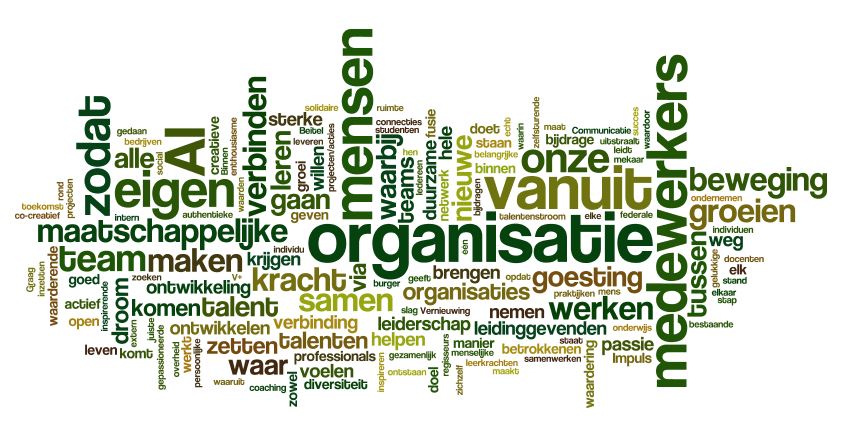 FOCUS OP PEOPLEMANAGEMENT : Leidinggeven vanuit krachtLeidinggevenden/diensthoofden vergroten hun zelfinzicht, leren omgaan met diversiteit op de werkvloer en verwachtingen naar leiderschapsstijlen Deelnemers krijgen praktische tips en handvaten om hun peoplemanagement te verbeteren en te groeien naar leidinggeven vanuit kracht (ipv vanuit macht) Opbouwen van eigen veerkracht om stressbestendig leiding te kunnen gevenDeelnemers leren van de trainer en van ervaringen van anderenLeerinhouden Creëren van een feedbackcultuur in de organiastie -werkende gespreksinstrumenten en geven en ontvangen van gerichte feedbackCoachend leiderschap volgens het ABC: Hoe bevorder ik autonomie, betrokkenheid en competenties/talenten van medewerkers? Medewerkers motiveren en enthousiasmeren; verschillen op de werkvloer: hoe ga ik hier op een goede manier mee om?Hefbomen en valkuilen bij het delegeren en geven van instructies Verbindende communciatie als hefboom in leiderschap – bemiddelend leidinggeven bij conflicten Hoe bevorder ik teamontwikkeling (DRPI – Fry)?Zelfzorg / herkennen van stresssignalen en preventie van burnoutRuimte voor eigen casebesprekingen … maatwerk naargelang de noden Doelgroep Diensthoofden, coördinatoren en leidinggevenden van KMO’s, steden en gemeenten, social profitorganisaties – er wordt in kleine groepen gewerkt van 7 tot maximaal 10 personen.  WerkwijzeEen voorbereidende vragenlijst naar de deelnemers polst naar eigen opleidingsbehoeften. De training start met een volledige dag op locatie in Peer (Villa Vigor), gevolgd door 4 halve dagen, met telkens een maand tussentijd (met toepassing van het geleerde en mogelijkheid tot nabespreking). De training is interactief opgebouwd met veel ruimte voor het persoonlijk groeiproces van elke deelnemer. Deelnemers ervaren een mix van leervormen gericht op denken-doen-waarnemen en ervaren.  Er is veel interactie en deelnemers krijgen ook de gelegenheid van mekaar te leren, zowel formeel als informeel tijdens de lunchpauzes. Trainer Carine Drijkoningen, zaakvoerder en procesbegeleider van Itineris (arbeidspsychologe, bemiddelaar, krachtgericht – en loopbaancoach), auteur van ‘Slapende vermogens werken niet, HR ook voor uitvoerenden’ en ‘Lerende netwerken in perspectief’ . Docent personeelsbeleid UA en UH (2010-2016), docent ondernemersuniversiteit VOKA mbt leiderschap (2018-2020). Praktisch data:Vrijdag 26 april 8u30-16uVrijdag 7 juni 8u30-13uVrijdag 28 juni 8u30-13u Vrijdag 6 september 8u30-13uVrijdag 27 september oktober 8u30-13u Telkens incl. lichte lunch en informeel afronden (data kunnen gewijzigd worden op vraag van de deelnemers)prijs: € 800 p.p. voor het totaalpakket van 6 dagdelen. Deze prijs is inclusief syllabuskosten, locatiekosten, exclusief 21% BTW. Kostprijs catering: 90 euro p.p. (5 maaltijden, koffie, thee, water, versnaperingen) De totale kostprijs van 890 euro kan voor 40% betaald worden via de KMO-portefeuille (voor kleine organisaties) en voor 30% voor middelgrote organisaties – voor nonprofit zijn vermelde prijzen inclusief BTW Inschrijven via carine.drijkoningen@itineris-advies.be of 0474/975162Maximaal 2 deelnemers vanuit dezelfde organisatie, 2de deelnemer geniet een korting van 10%.Reacties deelnemers “Veel verschillende aspecten aan bod; veel bijgeleerd over soorten leidinggeven; goede verhouding theorie/praktijk; er wordt goed ingespeeld op de noden van de deelnemers; eindelijk een opleiding waar ik iets aan overhoud; fantastisch netwerk opgebouwd; zeer veel kennis uit de praktijk; directe overdracht naar de werkvloer; super leerrijk; een hele andere kijk gekregen op opleiding; aansluitend op onze ervaringen; prachtige locatie” 